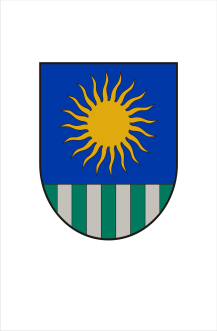 Saulkrastu novada dome______________________________________________________________________________________________Reģ. Nr. , Raiņa ielā 8, Saulkrastos, Saulkrastu novadā, LV-2160tālrunis 67951250,  67951150,e-pasts: pasts@saulkrasti.lvApstiprinātiSaulkrastu novada domes2019.gada 28.augusta sēdē (prot. Nr._/2019§__) Par braukšanas maksas atvieglojumiem sabiedriskajā transportā Saulkrastu novadāIzdoti saskaņā ar likuma “Par pašvaldībām”43.panta trešo daļuSaistošie noteikumi (turpmāk – noteikumi) nosaka kārtību, kādā piešķir braukšanas maksas atvieglojumus sabiedriskajā transportā Saulkrastu novadā. Braukšanas maksas atvieglojumus 100% apmērā no biļetes cenas saņem:Saulkrastu vidusskolas un Zvejniekciema vidusskolas (turpmāk – Izglītības iestāde) audzēkņi (turpmāk - audzēkņi), kuri mācās Izglītības iestādē. Braukšanas maksas atvieglojumus audzēkņiem piemēro visu gadu (izņemot jūlija un augusta mēnesi) nokļūšanai uz/no Izglītības iestādi, profesionālās ievirzes un interešu izglītības nodarbībām Saulkrastu novada administratīvās teritorijas robežās. Ja Izglītības iestādes audzēkņa dzīvesvieta ir ārpus Saulkrastu novada administratīvās teritorijas, braukšanas maksas atvieglojumus piemēro braukšanas maršrutā, kas ietver Saulkrastu novada teritoriju līdz bērna dzīvesvietai tuvākajai sabiedriskā transporta pieturai (ārpus Saulkrastu novada administratīvās teritorijas);personas, kuras ir sasniegušas 70 gadu vecumu vai vecākas (turpmāk - Seniori), un savu dzīvesvietu ir deklarējušas Saulkrastu novada administratīvajā teritorijā. Braukšanas maksas atvieglojumus šajā punktā minētām personām piemēro visu gadu braucieniem Saulkrastu novadā, nepārsniedzot 4 (četrus) braucienus mēnesī.Noteikumos minētie braukšanas maksas atvieglojumi ir spēkā, ja audzēknim, Senioram ir derīga elektroniskā abonementa biļete, kas apliecina tiesības braukšanas maršrutā saņemt braukšanas maksas atvieglojumus. Senioram vienlaicīgi ar elektroniskā abonementa biļeti jāuzrāda pensionāra apliecība.Lai saņemtu braukšanas maksas atvieglojumus:audzēkņi vai to likumiskie pārstāvji iesniedz Izglītības iestādē iesniegumu par braukšanas maksas atvieglojumiem (1.pielikums);Seniori iesniedz Valsts un pašvaldības vienotajā klientu apkalpošanas centrā Saulkrastos (turpmāk - KAC) iesniegumu par braukšanas maksas atvieglojumiem (2.pielikums).Lai nodrošinātu braukšanas maksas atvieglojumu saņemšanu:Izglītības iestāde:iesniedz sabiedriskā transporta pakalpojuma sniedzējam, ar kuru Saulkrastu novada pašvaldībai, turpmāk – pašvaldība, noslēgts iepirkuma līgums (turpmāk – pakalpojuma sniedzējs), apkopotu informāciju par audzēkņiem, kuriem nepieciešami braukšanas maksas atvieglojumi;nodrošina elektronisko abonementa biļešu izsniegšanu audzēkņiem, kuriem tā pieprasījusi braukšanas maksas atvieglojumus;informē sabiedriskā transporta pakalpojuma sniedzēju par braukšanas maksas atvieglojumu piemērošanu vai piemērošanas pārtraukšanu.KAC: iesniedz pakalpojuma sniedzējam apkopotu informāciju par Senioriem, kuriem nepieciešami braukšanas maksas atvieglojumi;nodrošina elektronisko abonementa biļešu izsniegšanu Senioriem, kuri pieprasījuši braukšanas maksas atvieglojumus un atbilst Noteikumu 2.2.apakšpunkta prasībām;informē pakalpojuma sniedzēju par braukšanas maksas atvieglojumu piemērošanu vai piemērošanas pārtraukšanu.Pakalpojuma sniedzējs izgatavo elektroniskās abonementa biļetes, un iesniedz Izglītības iestādei un KAC, kura pieprasījusi audzēkņiem braukšanas maksas atvieglojumus.  Izglītības iestādes audzēkņi, kuri saņem braukšanas maksas atvieglojumus zaudē tiesības saņemt braukšanas maksas atvieglojumus: beidzoties mācību gadam; ja neturpina mācības Izglītības iestādē. Seniori zaudē tiesības saņemt braukšanas maksas atvieglojumus, ja Seniora deklarētā dzīvesvieta nav Saulkrastu novadā. Beidzoties braukšanas maksas atvieglojumu saņemšanas termiņam, vai šo noteikumu 6.2.punktā minētājā gadījumā, elektronisko abonementa biļeti audzēknis nodod Izglītības iestādei, kas to nogādā sabiedriskā transporta pakalpojuma sniedzējam, izņemot gadījumus, kad elektroniskā abonementa biļešu izgatavošanu ir apmaksājusi pašvaldība. Sabiedriskā transporta pakalpojuma sniedzējs nodrošina precīzu uzskaiti par braukšanas maksas atvieglojumu saņēmējiem braukšanas maršrutā un iesniedz pašvaldībai ikmēneša atskaiti par iepriekšējā mēnesī faktiski izmantotajiem braukšanas maksas atvieglojumiem maršrutā, kas ir par pamatu norēķinam ar pašvaldību.Ar šo noteikumu spēkā stāšanos spēku zaudē 2016.gada 28.decembra saistošie noteikumi Nr.SN 26/2016 “Par braukšanas maksas atvieglojumiem sabiedriskajā transportā Saulkrastu vidusskolas un Zvejniekciema vidusskolas audzēkņiem”.Domes priekšsēdētājs 								Normunds Līcis__.__.2019. saistošo noteikumu Nr. SN __/2019 “Par braukšanas maksas atvieglojumiem sabiedriskajā transportā Saulkrastu novadā”1.pielikums ___________________vidusskolas direktoram	_________________________________ vecāka/ likumiskā pārstāvja vārds, uzvārdsdzīvo _____________________________________________________________ adrese	Lūdzu izsniegt ____.klases izglītojamajam________________________________,                                                                                                                                                          izglītojamā   vārds, uzvārdsbraukšanas abonementa karti maršrutā  ________________________________________                                                                                                                                      sabiedriskā transporta pieturas_________________________, lai dotos uz ____________________________________ 							   izglītojamā dzīvesvieta vai /un ārpus mācību procesa apmeklējamās  _______________________________________________________________________                                                                               interešu izglītības,  u.c nodarbības/ pulciņa  nosaukums un norises vieta 20__.gada ___________________									________________________ 										    paraksts__.__.2019. saistošo noteikumu Nr. SN __/2019 “Par braukšanas maksas atvieglojumiem sabiedriskajā transportā Saulkrastu novadā”2.pielikums IESNIEGUMSSaulkrastos20__. gada ____. ____________Saulkrastu novada domeiRaiņa iela 8, Saulkrasti, Saulkrastu novadsLV- 2160Par braukšanas maksas atvieglojumiem sabiedriskajā transportāLūdzu izsniegt braukšanas abonementa karti ___________________________________,  									vārds, uzvārdsdeklarētās dzīvesvietas adrese______________________________________________________________________________________________________________________________________________________________________________.Informāciju par braukšanas abonementa kartes izgatavošanu vēlos saņemt (atzīmēt vēlamo): Tālr.nr.______________________ elektroniski (norādīt e-pasta adresi) ___________________________________________________________________________						__________________________(paraksts)							(paraksta atšifrējums)__.__.2019. Saulkrastu novada domes saistošo noteikumu “Saistošie noteikumi par braukšanas maksas atvieglojumiem sabiedriskajā transportā Saulkrastu novadā”PASKAIDROJUMA RAKSTSDomes priekšsēdētājs 								N.Līcis2019.gada 28.augustāSAISTOŠIE NOTEIKUMISaulkrastosNr. SN _/2019(personas vārds, uzvārds)(adrese)(tālruņa numurs, e-pasts)Paskaidrojuma rakstasadaļasNorādāmā informācija1. Projekta nepieciešamības pamatojumsSaistošie noteikumi izstrādāti, lai noteiktu kārtību, kādā piešķir braukšanas maksas atvieglojumus sabiedriskajā transportā.2. Īss projekta satura izklāstsSaistošie noteikumi noteic, ka braukšanas maksas atvieglojumus piešķir Saulkrastu Vidusskolas un Zvejniekciema vidusskolas audzēkņiem, kā arī personām, kuras ir sasniegušas 70 gadu vecumu, 100% apmērā no biļetes cenas braucieniem Saulkrastu novada teritorijā.  Braukšanas maksas atvieglojumus sabiedriskajā transportā piešķir, uzrādot elektronisko abonementa biļeti. Elektroniskās abonementa biļetes izgatavo un izsniedz sabiedriskā pakalpojuma sniedzējs, pamatojoties uz Izglītības iestāžu vai Valsts un pašvaldības vienotā klientu apkalpošanas centra (KAC) apkopotu informāciju par tām personām, kurām, saskaņā ar šiem noteikumiem, nepieciešami sabiedriskā transporta braukšanas maksas atvieglojumi.3. Informācija par plānoto projekta ietekmi uz pašvaldības budžetuSaulkrastu novada dome 2019.gadā ir paredzējusi finansējumu, lai nodrošinātu braukšanas maksas atvieglojumus sabiedriskajā transportā  Saulkrastu vidusskolas un Zvejniekciema vidusskolas audzēkņiem un Senioriem (personām no 70 gadiem). Finansējums paredzēts 2019.gada 27.februāra saistošajos noteikumos Nr. SN 1/2019 “Saistošie noteikumi par Saulkrastu pašvaldības 2019.gada budžetu”.4. Informācija par plānoto projekta ietekmi uz sociāli ekonomisko stāvokli (uzņēmējdarbības vidi) pašvaldības teritorijāSaistošie noteikumi tiešā veidā neietekmē uzņēmējdarbības vidi Saulkrastu novada pašvaldības teritorijā.5. Informācija par administratīvajām procedūrāmInstitūcija, kurā privātpersona var vērsties noteikumu piemērošanā, ir Saulkrastu vidusskola un Zvejniekciema vidusskola un KAC.6. Informācija par konsultācijām ar privātpersonāmKonsultācijas nav notikušas.